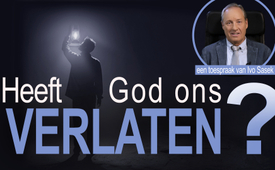 Een Paastoespraak: De terugkomst van Christus - heeft God ons verlaten?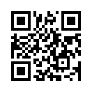 Zelfs serieuze christenen stellen deze vraag steeds vaker omdat, ondanks de verschijning van de antichrist, noch de verwachte wederkomst van Christus noch de verlossende "opname in de hemel" plaatsvinden wil. Wat Ivo Sasek al uitvoerig heeft uitgelegd op een internationaal concilie in 2009, vat hij hier in slechts één uur treffend samen. Laat u leiden naar de bron van onbegrensde kracht en macht, want de langverwachte opname zal op een andere wijze plaatsvinden dan we verwachten.Ziet u alleen al de vraag: Heeft God ons verlaten? geeft aan dat er iets drastisch veranderd is in onze samenleving. Dat betekent dat de wereld zich in een crisis bevindt. En deze crisis is zo groot dat zelfs keiharde christenen nu aan God beginnen te twijfelen, net als de anders zo godvrezende christenen.En met de antwoorden die ik hier vandaag geef, hou ik dus in de eerste plaats rekening met hen die oprecht God geloven en vertrouwen. Maar de eerste antwoorden die ik over dit onderwerp geef, zijn gericht aan alle mensen, vooral aan hen die weinig of misschien niets van God verwachten, of er helemaal niets van willen weten. Want ook zij gebruiken de naam van God de laatste jaren steeds vaker.Vooral sinds 11 september 2001, de beroemde 9/11. U weet wel, toen de dochter van Billy Graham op tv werd gevraagd naar de terroristische aanslagen op het World Trade Centre in New York. Ze werd gevraagd: Hoe kon God zoiets toelaten? Toen gaf Anne Graham het volgende antwoord. Ik citeer haar:Ze zei: Ik ben ervan overtuigd dat God net zo bedroefd is over deze gebeurtenissen als wij, maar al jaren zeggen we tegen Hem dat Hij weg moet blijven uit onze scholen, onze regeringen en onze levens. En omdat God een gentleman is, geloof ik dat Hij zich stilletjes heeft teruggetrokken. Hoe kunnen we verwachten dat God ons zegent en beschermt als we Hem vragen om ons alleen te laten? Citaat einde van Anne Graham.En naast deze verklaring, die duidelijk laat zien wat er mis is met onze samenleving, zijn er nog andere opmerkelijke vaststellingen gemaakt, die ik ook wil laten voorafgaan aan mijn eigen opmerkingen over de vraag of God ons verlaten heeft: U ziet dat het verdringen van God uit al onze scholen en staatssystemen zichtbaar in een stroomversnelling is geraakt, al vanaf het moment bijvoorbeeld dat mensen als Madalyn Murray O'Hair erop stonden dat ze geen gebeden meer wilden op scholen.En we waren het er gewoon mee eens. Overigens werd Madalyn Murray kort daarna vermoord. En toen stelde iemand voor dat de Bijbel niet meer op scholen zou moeten worden gelezen. De Bijbel zegt: Gij zult niet doden, gij zult niet stelen en gij zult uw naaste liefhebben als uzelf! En we ... hebben het geaccepteerd. Toen zei ene Dr. Benjamin Spock dat we moeten afzien van lijfstraffen als onze kinderen ons niet gehoorzamen, omdat hun kleine persoonlijkheden dan negatief beïnvloed zouden kunnen worden en we hun gevoel van zelfrespect zouden beschadigen. We dachten, nu, een expert weet vast waar hij het over heeft en zeiden: Ach, wat maakt het ook uit. De zoon van Dr. Spock pleegde kort daarna echter zelfmoord.We waren het er echter ook over eens dat de bovengenoemde verklaring niet alleen voor scholen als gebod zou moeten gelden, maar ook voor ouders. Dit betekent dat noch leerkrachten noch ouders ongehoorzame kinderen op welke manier dan ook mogen aanraken. En toen zei iemand: Laten we onze dochters toestaan abortus te plegen, zelfs zonder medeweten van hun ouders. En wij zeiden: Nu, wat maakt het uit.Toen werden weer enkele verstandige leden van het schoolbestuur het eens: Op een gegeven moment zullen onze jongens het toch sowieso doen. Dus laten we ze condooms geven als ze dat willen en de ouders hoeven er niet eerst over geïnformeerd te worden. En zo kunnen ze zich afreageren en plezier maken zoals ze willen. En wat deden we? We stemden opnieuw toe.En toen lieten enkele van onze hoogste gekozen functionarissen weten: Het is niet belangrijk wat voor privéleven wij als politici leiden. Het belangrijkste is dat we ons werk goed doen. En wij zeiden, ach, wat maakt het ook uit, en dachten dat het niet uitmaakte wat iemand, inclusief de president, in zijn vrije tijd doet, zolang hij zijn werk maar goed doet en de economie werkt. Ziet u? En toen kwam er weer iemand met het idee om tijdschriften met foto's van naakte vrouwen te drukken en het: natuurlijke bewondering voor de schoonheid van het vrouwelijk lichaam te noemen.En wij zeiden: Nu, wat maakt het uit.Toen ging iemand een stap verder met deze natuurlijke bewondering en publiceerde foto's van naakte vrouwen en kinderen op het internet, zodat iedereen ze nu kan bekijken. En we kregen te horen dat dàt vrijheid van meningsuiting was, en we stemden weer toe.Toen stelde iemand uit de entertainmentbranche voor: Laten we tv-programma's en films uitbrengen die geweld, homoseksualiteit en seksuele vrijheid bevatten, en muziek opnemen die oproept tot verkrachting, drugs, zelfmoord en satanisme. En we dachten dat het gewoon entertainment was en geen ernstige slechte invloed had omdat het toch niet serieus werd genomen, en we stemden er allemaal mee in. Nu ja, wat doet het ertoe.En nu vragen we ons af waarom onze kinderen opeens geen geweten meer hebben, waarom ze goed niet meer van kwaad kunnen onderscheiden en waarom het hen niet stoort om hun klasgenoten, zelfs hun leraren, ouders of zelfs zichzelf te vermoorden.Maar we kunnen dit feit waarschijnlijk verklaren als we lang genoeg serieus nadenken over de vraag of het misschien niet veel te maken heeft met WE OOGSTEN WAT WE ZAAIEN? Begrijpt u?Nu gaan we stap voor stap in op een thema, dat een diepte zal bereiken waarvan we weten, dat u er problemen mee kunt krijgen. Maar we moeten het doen, omdat het nauw verband houdt met deze vraag. De wederkomst van Christus door ons.In ieder geval, wie in onze dagen vraagt: Waarom laat God dat toe? antwoord ik allereerst: Waarom tolereren wij dit eigenlijk allemaal? Als dat zo is, dan hebben wij toch eerder God verlaten, en niet God ons! En nu zeg ik dingen tot alle christenen, maar ook tot andere godvrezende mensen. Ik vraag jullie om een ruim hart te hebben voor deze breedte die ik hier nu aanpak, zodat niet alleen, wij als christenen, maar alle mensen die door hetzelfde zijn getroffen, er iets van kunnen meenemen. Naast het feit dat we deze neerwaartse ontwikkelingen allemaal zonder slag of stoot hebben geaccepteerd, dwingt een nog belangrijkere en veel hogere problematiek ons om de vraag te stellen: Heeft God ons verlaten?We vragen dit enkel en alleen daarom omdat ons nu al meer dan 2000 jaar wordt geleerd dat de wetteloze en goddeloze mens in deze wereld weliswaar verschijnen moeten, maar dat wij vrome mensen op tijd hulp van boven zullen ontvangen. En deze hulp van boven is niet alleen aan ons christenen beloofd, maar in principe toegezegd aan alle gelovigen van alle religies, zelfs van filosofische en esoterische ideologieën. Maar voor ons christenen is het Jezus die terugkomt, die moet terug komen uit de hemel, met al Zijn engelen, om ons hier beneden te bevrijden van de wereldmacht van de antichrist. Dus we zijn niet de enigen, zoals ik al zei. Het is hetzelfde met de moslims. Alleen dat hun hoop niet Jezus is, maar de Mahdi. Ook hij zal uit de hemel komen om de zwijnenstal hier beneden voor ons op te ruimen. Voor de esoterische mens zijn het de buitenaardsen die ons binnenin hun ruimteschepen halen en andere dingen en ons weghalen uit dit moeilijkste uur.De afgelopen decennia waren het voor een groot deel van de wereld de Amerikanen die de democratische vrede van dictatoriaal onderdrukte volkeren moesten terug bombarderen. Begrijpt u? De Amerikanen vlogen ook altijd vanuit de hemel, met hele legers van straaljagers en al hun oorlogstuig. Toen Jezus eeuw na eeuw niet op de verwachte manier kwam, sloeg de onjuiste hoop van de christenen uiteindelijk op Israël over. Volgens Romeinen 11 zou Israël plotseling herrijzen en tot een wereldmacht worden. Daarom hebben zendingsorganisaties zoals de Middernachtsroep decennialang als het ware verlossing verkondigd in elke nieuwe raket en elk nieuw Israëlisch jachtvliegtuig. Tot op de dag van vandaag hebben christenen zich niet gerealiseerd dat bv. de staat Israël, die in 1948 werd gesticht, puur een product is van de vrijmetselarij. Daar valt veel over te zeggen. Op Kla.TV helderen we daarover op. De vrijmetselaars-top belijdt toch heel openlijk het satanisme. Dat weet u. En zo kan ik naar believen verder doorgaan. Gaan we naar de linksen. De linksen wachten op de herstelling van hun rode macht van hamer en sikkel. Ze vestigen ook hun hoop op nieuwe politici aan hun top. Kort samenvattend zien we wereldwijd echter altijd een en hetzelfde beeld: De allermeeste mensen liggen als het ware volledig hulpeloos op de grond, en zien zich volledig machteloos uitgeleverd tegenover de steeds ernstiger opkomende dreiging. Ja, dat alleen hulp van buitenaf, hulp van bovenaf hen kan redden. En deze hypocriete hoop, omdat die in de praktijk en in het moeilijkste uur altijd armzalig is, loopt altijd weer op de klippen. Waarom? Want er komt geen hulp van boven, zoals verwacht, maar alleen nog meer bommen, nog meer raketten, nog meer dreigingen, blikseminslagen, milieu- en weercatastrofen. Meer en meer aardbevingen, chemtrails, plandemie enzovoort. Je zou de hele dag kunnen doorgaan. En ik zeg: wat er is misgegaan, is altijd een en hetzelfde bij elke soort mensen, bij elk soort religie, bij elk soort ideologie of politiek. Wat is het? We hebben allemaal onze leerboeken, onze religieuze boeken, verkeerd geïnterpreteerd en uitgelegd! Als gezamenlijk volk hebben we bv. de politieke spelregels verkeerd begrepen en verkeerd geïnterpreteerd.We hebben allemaal dezelfde fout gemaakt. Welke? We begrepen niet werkelijk wat er van ons werd gevraagd! Begrijpt u?Als eenvoudige, democratische mensen hebben we simpelweg alle verantwoordelijkheden, die we als volk zouden moeten dragen, gedelegeerd aan onze volksvertegenwoordigers, onze partijen. In plaats van te beseffen dat de vereiste van een democratie is, dat iedere burger zich in detail bezighoudt met de problemen van het volk, en als gevolg dus goed op de hoogte moet zijn, zijn we passief gebleven.In plaats van met elk ontstaand probleem als het ware als door barensweeën mee te lijden om echte oplossingen te vinden, vermaakten we ons op allerlei party’s. Als christenen zelfs tot en met lofprijzingparty’s. Neem me niet kwalijk als ik dat zeg. Maar we hebben praktisch niets aangepakt. Begrijpt u?Anderen gingen de kroeg in en stopten ons vol met allerlei soorten drugs en farmaceutische producten. Zo deden de mensen het. In plaats van verantwoordelijkheid te nemen voor het oplossen van problemen, het bestuderen van de problemen die zich voordoen, bestudeerden we ook allerlei tv-bladen en -programma's. Begrijpt u? Maar echt democratisch meespreken en mee kiezen kunnen alleen degenen die zelf gelijke tred houden met de ontwikkelingen in deze wereld. U mag uw persoonlijke verantwoordelijkheden nooit overdragen aan vertegenwoordigers of leiders. Dat wil ik daarmee zeggen.U kunt alleen op de juiste volksvertegenwoordigers stemmen als u ze door en door kent!Maar al deze kennis is ons categorisch ontgaan. Wij christenen het allermeeste.En zo zijn we steeds verder verwijderd geraakt van de echte problemen in deze wereld, hebben we gefaald in het vervullen van onze licht- en zoutopdracht, zou je kunnen zeggen, en hebben we toegestaan dat er allerlei figuren opkwamen die nu ook naar believen onze verkiezingsuitslagen vervalsen.Wij, vrome mensen van allerlei slag, maar nu voeg ik daar de esoterische mens en de ideologen aan toe, hebben nooit echt begrepen dat onze meesters niet gekomen zijn, opdat we ze nadien jarenlang zouden kunnen ophemelen. Geen enkele wilde dat. En elkaar wellicht nog wederzijds de hoofden zouden inslaan over wie van ons de meest nederige en beste meester heeft of had. ik zeg: Welke meester hier beneden ook is opgestaan of verschenen, elk van hen had als enig doel om van ons, gewone mensen, ook meesters te maken! Begrijpt u?Het maakt niet uit welke soort. Dit is wat Jezus wilde, dit is wat Mohammed wilde, dit is wat Lao-Tse wilde, dit is wat Boeddha wilde, noem maar op wie u wilt!Zelfs de karateleraar, kungfu-leraar. Iedereen wil een meester van u maken. Wanneer een meester komt, wil hij dat u een meester wordt. Maar we hebben ze allemaal gedegradeerd tot louter objecten van verering. Begrijpen jullie? Gedegradeerd, niet verheven. Wij christenen dragen kleine kruisjes, Jezus aan kettingen om onze nek, de Joden dragen hun wetgever in linten aan hun gordel of als een doosje op hun voorhoofd. Maar of het nu gaat om het christendom, het jodendom of andere religies. Overal vinden we relicten, beelden en standbeelden van Jezus, van Boeddha of andere religieuze stichters. Wat doen we eigenlijk? We vereren heilige voorwerpen, heilige herinneringen, zelfs heilige muren, heilige stenen, plaatsen waarnaar we op bedevaart gaan. Heilige kruisjes, heilige watertjes, je kunt ze allen opsommen, allerlei soorten geluksbrengers, en ziet u, al deze religieuze cultus verkondigt één en hetzelfde lot of nood. We zoeken hulp bij onze meesters, we zoeken hulp van boven, uit de hemel, tot aan hulp van zelf gesneden of gegoten afgoden. In elk geval zoeken we altijd hulp van buitenaf, en als allerlaatste, en dat is het probleem, als allerlaatste zoeken we hulp van binnenuit uit onszelf! Daar wringt de schoen. Begrijpt u?Voor ons christenen is dit trouwens bijzonder vreemd, omdat Jezus al tegen de Samaritaanse vrouw bij de put had gezegd ik citeer nu Johannes 4:14: Wie drinkt van het water dat Ik hem zal geven, zal voor eeuwig geen dorst meer hebben; maar het water dat Ik hem zal geven, zal IN HEM worden – IN HEM - een nooit opdrogende bron die eeuwig leven geeft. Ziet u, Jezus stond erop dat wat Hij ons geeft een bron wordt in ons. We worden zelf tot uitstroom. De hulp komt uit onszelf. In ons gelegd door Hem. Ziet u het? We hebben het nu over dit onderwerp in deze hele passage die ik hier aan u voorleg. Maar ik wil heel langzaam beginnen, zodat we eindelijk de terugkeer van Christus leren begrijpen, de terugkeer van Christus in ons. Maar laten we het beetje bij beetje doen. Ziet u, alle religieuze stichters en ideologische meesters, te beginnen met Jezus Christus, hebben altijd ware hulp op zo'n manier verkondigd dat het eigenlijk vanuit God of uit de hemel komt, maar, zich dan aan ons, in ons en door ons wil ontwikkelen.Dit is de samenvatting tot nu toe.En het is precies deze boodschap die letterlijk ontglipt is aan ons begrip.En omdat dan al onze meesters, of gedood werden of op een andere manier zijn gestorven, verwachten wij hen terugkomend op hun oude manier. Allen samen hun meesters.Maar ze wilden allemaal door onszelf terugkomen. Ik kan dit vandaag niet genoeg benadrukken.En verder toon ik nu vanuit de bijbel deze grondgedachte aan, ja deze fundamentele belangen of deze hoofdbedoeling.En ieder ander soort mens zou hetzelfde moeten doen.Leidt hetzelfde wat ik nu zeg af uit de Bijbel, ontneem het uit uw eigen leerboeken of religieuze boeken, uit uw eigen overleveringen en leerstellingen.Ga nu niet verder dezelfde fout maken zoals we die door de eeuwen heen allemaal hebben gemaakt.De verwachting van ons christenen dat Jezus als het ware solo uit de hemel zal komen, vergezeld van myriaden engelen, om in onze plaats gericht te houden hier beneden, is net zo verkeerd als de verwachting van bijvoorbeeld moslims, die deze wijde broeken aantrekken omdat ze denken dat Mohammed zal terugkeren als een mannelijke geboorte.Ik zeg het nog een keer: Als er een meester terugkomt, wil hij toch niet opnieuw in een kribbe of broek geboren worden.Dit zijn voor het grootste deel symbolen.Dit symbool met de mannelijke geboorte wijst alleen maar, zoals eens ook de maagdelijke geboorte, op het bovennatuurlijke en het goddelijke, op het goddelijk gebeuren dat in ons plaatsvindt.We moeten als het ware mannelijk worden, dat betekent zelf groeien naar de gestalte van de meester.Maar onze meesters willen uiteindelijk ook terugkeren in alle vrouwen, zelfs via onze kinderen terugkomen, begrijpt u, en wel van binnenuit!En precies zo heeft ook Jezus Christus het de mensheid geleerd.Kort voor zijn kruisiging zei Hij het volgende tegen zijn 12 apostelen, zijn stam-apostelen: te lezen in Johannes 16:16: Hij zei tegen hen: Ik zal nog maar een korte tijd bij jullie zijn; daarna zullen jullie Mij niet meer zien.Maar spoedig na Mijn vertrek zullen jullie Mij weer zien.Jezus heeft zijn dood klaar en duidelijk voorspeld.Trouwens, ook eeuwen eerder voorspelden de Psalmen, net als de oude profeten, ook in detail hoe Jezus precies zou komen, hoe Hij zou dienen en hoe Hij gekruisigd zou worden.Bijvoorbeeld in Psalm 22 en Jesaja 53 en vele andere passages.Maar er staat daar ook geschreven hoe Hij zal sterven en hoe Hij weer zal opstaan.Ook hoe Hij zal terugkeren naar de hemel, vanwaar Hij gekomen was.Het zou echter te ver voeren om dit hier allemaal uiteen te zetten.Maar het eigenlijke punt is dat Jezus 2000 jaar lang herhaaldelijk precies het tegenovergestelde heeft gezegd van wat het christendom ervan heeft gemaakt.Jezus zei bijvoorbeeld klaar en duidelijk, lees het met me mee: Johannes 16:7: Het is voor u nuttig dat Ik wegga, want als Ik niet wegga, zal de Heilige Geest niet tot u komen, maar als Ik wegga, zal Ik hem tot u zenden.Het is dus nuttig, zegt Hij.Aan de ene kant zei Jezus over zichzelf: Ik kom snel terug, zoals in Openb. 3:11! Van Zijn koningsheerschappij in wereldwijde zin zei Hij echter in verschillende gelijkenissen dat het nog lang zal duren voordat Hij Zijn koningschap hier beneden bij ons kan, of heeft, gevestigd.En precies zo is het ook gekomen.Kijk, 50 dagen na Zijn opstanding, het was het Pinksterfeest, kwam Jezus weer terug. Begrijpt u dat?Daar is Jezus weer gekomen. Ik kom snel.Johannes 14:18: Ik zal jullie niet als wezen achterlaten zei Jezus immers. Ik kom naar jullie toe.Als we vandaag de vraag stellen: Heeft God ons verlaten? Nee, Hij is er altijd geweest.Ik kom naar jullie toe, Hij kwam met Pinksteren.Johannes 14:23 zegt Hij: Ik en mijn Vader zullen bij jullie komen en in jullie wonen.In jullie! In jullie! Dat gebeurde met Pinksteren. In jullie.Jezus zei eens: De Vader zal jullie Zijn Geest zenden!Een andere keer zei hij: Ik zal jullie de Heilige Geest zenden!Even terzijde: Ik en de Vader zijn één en dezelfde, zegt Hij in een andere passage, die zo letterlijk vertaald moet worden.Jezus is God, Jezus is Jahweh in het Oude Testament en Hij is Jezus.En steeds weer zegt Hij: Ik kom naar jullie toe!En zo werd de Heilige Geest met Pinksteren uitgestort!Ziet u, dat was Jezus, de Heilige Geest is ook Jezus.En net zoals u bestaat uit geest, ziel en lichaam, zo bestaat de Vader, de Zoon en de Heilige Geest uit één persoon.U bent toch één persoon, niet waar?Geest, ziel en lichaam; Vader, Zoon, Heilige Geest is alles Jezus. Alleen Hij. Hand 2Ziet u, en alle mensen die zich daar op Hem uitrichten, begonnen onder Zijn invloed plotseling in tientallen verschillende talen te spreken.Dit is de teruggekeerde Jezus.De apostelen begonnen, net als Jezus, zieken te genezen, duivels ter plekke uit te drijven en doden op te wekken!Tekenen en wonderen, machtsdaden zonder einde zijn gebeurd.En nu toen gingen ze ineens ook uit van verachte tollenaars, vissers en boeren, alle mogelijke mensen!Men kende hen niet meer. Waarom niet?Omdat God uit de hemel is gekomen in Zijn heiligen, in Zijn Heilige Geest, omdat Jezus is teruggekomen.Maar niet om in hun plaats, bijvoorbeeld tegen de overmacht van de Romeinen te handelen, zoals ze altijd hadden gedacht.Toch kwam Jezus, dus God, door Zijn Heilige Geest, door deze eenvoudige mensen heen, om in hen gestalte te krijgen.Ze moesten worden zoals HIJ. Dat begrepen ze in het begin heel goed.Joh. 14,12 zegt Jezus: In waarheid zeg Ik u: Wie op Mij vertrouwt, zal ook de werken doen die Ik doe, en zal grotere of meer wezenlijke werken doen dan deze, omdat Ik naar de Vader ga.Dat is precies wat Jezus zei! Maar ziet u, deze innerlijke dynamiek begon al snel weer af te vlakken.In het begin was het glashelder, Jezus kwam IN hen terug.Maar dan begint het af te vlakken, de vervolgingen beginnen.De apostelen bestreden deze tendens met vurige brieven.Paulus schrijft in grote nood in Gal. 4:19, lees het met me mee: Omwille van jullie, mijn lieve kinderen, lijd ik opnieuw alle pijn en angsten die een moeder moet doorstaan bij de geboorte van haar kind zolang totdat Christus gestalte heeft gekregen in jullie leven.Zie je wat de apostelen bedoelen? Christus in ons.In Gal. 2,20 zegt hij het, zoals het niet mooier gezegd kan worden, met nadruk:Ik leef niet meer, maar Christus leeft in mij.In Fil. 3:11 ging Paulus zelfs zover dat hij schreef ... of ik hoe dan ook mag komen tot de "eruitopstanding" uit de doden....Omdat de Opgestane in hem woont, maar niet zoals u oom Hans in uw hart hebt, begrijpt u, maar als de levende God die in ons woont en die Zijn volledige uitdrukking door ons heen wil hebben.De hele nadruk van de apostolische brieven lag dus op het feit dat de uitgestorte Geest van God, die de Christus werd genoemd, zijn volle vorm moest bereiken in de gelovigen.In Ef. 4 wijdt Paulus een heel hoofdstuk aan deze nieuwe lichamelijkheid, dit organisme van Christus, ook wel het lichaam van Christus genoemd, dat nu moet groeien tot volledige gestalte, tot volle mannelijke rijpheid. Hij zegt: Totdat wij allen komen tot de volle groei van de gestalte van de volheid van Christus, tot de volle mannelijke leeftijd ..., zo Ef. 4:12-13.En zo lieten de eerste christenen in de eerste decennia na de opstanding van Jezus Christus en de uitstorting van de Geest precies dit mysterie, de levende God die in hen werd uitgestort, letterlijk groeien, zwellen.Ze werden steeds overweldigender, steeds machtiger in de Geest.En nog geen 70 jaar later was deze geestelijke kracht en macht zo sterk toegenomen dat het hele Romeinse Rijk capituleerde, moest capituleren, moet ik zeggen.De Romeinse zwaarden werden als het ware tot ploegscharen gesmeed.De Geest van Jezus Christus, die altijd een Vredevorst is geweest, veroverde gewoon dat Romeinse wereldrijk. Dat wereldrijk dat eerder alle oude Egyptische, oude Babylonische, Perzische en ook oude Griekse culturen had veroverd en geabsorbeerd.Zo machtig was God in hen, de terugkeer van Christus in hen, begrijpt u?Maar toen gebeurde er iets en wel in de vorm van opruiing en laster, voornamelijk vanuit hun eigen gelederen.Er kwam een massale vervolging van christenen.En, zonder de oorzaken en redenen hiervoor nauwkeuriger te willen belichten, leg ik mijn vinger op de echte zere plek, waar het hier omgaat.Want nu begon de tweede scène, die ik aan het begin noemde, werkelijkheid te worden.Want Jezus had niet alleen van Zichzelf gezegd dat Hij snel, zou terugkeren, spoedig, snel.Hij maakte in verschillende gelijkenissen ook duidelijk dat er grote wereldomwentelingen na Zijn vertrek en vóór Zijn algemene, wereldwijd zichtbare terugkeer zouden komen.Hij heeft ook in verschillende gelijkenissen duidelijk gemaakt dat er grote wereldomwentelingen na Zijn vertrek en vóór Zijn algemene, wereldwijd zichtbare terugkeer zouden komen.Hij beschreef dit niet alleen in de gelijkenis van de tien maagden, die allemaal lang op de bruidegom wachtten, zolang totdat ze allemaal in slaap vielen, 
zoals in Mattheüs 25 te lezen is.Hij zinspeelde ook op Zijn quasi langdurige afwezigheid in de gelijkenis van een wegtrekkende koning.Deze ging uit, zegt Hij, naar een ver land, dat zijn deze typologieën, naar een ver land, volgens de gelijkenis, om een koninkrijk voor zichzelf te vestigen, om vervolgens terug te keren en Zijn koningsheerschappij als het ware op het beginpunt te vestigen. Staat in Lucas 19:12.Dan komt de beroemde scène met de toevertrouwde ponden, waar Hij tegen Zijn ondergeschikten zegt: Handel ermee, wees actief totdat Ik wederkom, staat ook in 
Luc. 19 vers 12-26.Iedereen in deze gelijkenis had zijn talenten vermenigvuldigd, behalve één, die passief bleef.En dat is waar we onze vinger op moeten leggen.Zijn teruggekeerde meester was ongewoon hard in zijn oordeel. Waarom was dat?Omdat God van plan is zich in ons te vermenigvuldigen, dat is wat deze gelijkenis wil zeggen, door onze eigen actie, door onze vaste wetenschap dat God nu in al Zijn volheid in ons woonten alles door ons heen opnieuw vorm wil geven. Hij wil zich vermenigvuldigen, de talenten in ons moeten zich vermenigvuldigen, begrijpt u, in ons.Dit betekent in gewone taal: God heeft ons nodig, Hij is op ons aangewezen, zou u kunnen zeggen.Waarom? Omdat Hij de weg van totaal herstel IN ONS heeft aangelegd.Het was niet HIJ die ons verliet, maar wij die HEM verlieten. Dat moeten we hieruit opmaken.God wacht op ons, net zoals wij al die tijd op Hem hebben gewacht.Zoals ook in Colossenzen 2:10 of in Efeziërs 1 staat:En in Hem bent u volledig gemaakt, letterlijk. Hij is het hoofd van alle gezag en macht.Of nog eens in Hebreeën 10:14 zegt de schrijver: Want met één offer, (getal) 
Met één offer, heeft Hij voor altijd volkomen gemaakt hen die geheiligd worden.Met deze gelijkenissen had Jezus over niets anders gesproken dan Zijn proces van worden in ons, binnen in ons; En wel vanaf de periode van Zijn dood, Zijn terugkeer met Pinksteren in de Heilige Geest, tot Zijn organische vorming in de totaliteit van Zijn discipelen, Zijn nieuwe lichaam, zou je kunnen zeggen, door Zijn nieuwe lichaam.Dat wil zeggen, totdat Zijn gelovigen de persoon van God zozeer in zichzelf hebben laten groeien, totdat het koninkrijk van God een wereldwijde realiteitin hen en door hen is geworden.Jezus voorspelde duidelijk dat deze rijpingsprocessen vanuit de hemel zouden plaatsvinden.Onzichtbaar voor het menselijk oog. Begrijpt u?In deze gelijkenis ging Jezus naar een ver land, dat is Hij die naar de hemel opstijgt en vanuit de hemelse werkelijkheid het geheel in ons werkt, onzichtbaar voor het menselijk oog.Daarom zal het koninkrijk van God niet komen op zo'n manier dat het kan worden waargenomen. zei Jezus duidelijk.Zo antwoordde Hij bijvoorbeeld de Farizeeën in Lucas 17:20, toen ze Hem vroegen: Wanneer zal het koninkrijk van God komen? Wanneer? of Hoe? vroegen ze ook.Dus van de tien maagden die op de bruidegom wachtten, hebben vijf Zijn komst niet meegekregen, begrijpt u?En dit proces is precies al eeuwen aan de gang. Daarom vragen zovelen zich af: Heeft God ons verlaten?Maar de meerderheid van de christenen heeft tot nu toe alleen religie, verschillende relicten, leerstellingen, geloofsbelijdenissen en allerlei statuten beheerd.Een klein aantal christenen heeft echter altijd de ware betekenis van de terugkeer van Christus begrepen, namelijk Christus in ons.Christus wil in ons allen terugkomen, ook in Kol. 1,27 staat geschreven:God wilde aan de naties bekendmaken, Let goed op, aan de naties, wat de rijkdom van de heerlijkheid van zijn geheimenis in hen is.in de naties, begrijpt u, en dat is Christus in jullie, de verwachting van de heerlijkheid.We hebben dus de taak, de opgave om de naties bij te brengen dat God al in hen woont en deze hoop te wekken, dat deze verwachting van de heerlijkheid in hen doorbreekt, De terugkeer van Christus is echter een proces dat organisch van binnenuit groeit en dat eeuwen nodig heeft gehad om zijn volle vorm en volwassenheid te krijgen.En dit is omdat we als een heel organisme in God moeten rijp worden.God in ons, werkend door Zijn goddelijke deugden, door Gods willen in ons.Dat betekent Zijn gewilligheid in ons, door Zijn volmaaktheden in ons.Daarom zei Jezus al in Nazareth in Mt 5:48:U moet daarom volmaakt zijn, zoals uw hemelse Vader volmaakt is!Dit is het niveau dat Hij heeft ingezet, God in levende lijve, de Volmaakte in ons.Dus dat wil zeggen dat Jezus, de Meester, van ons niet alleen mensen wilde maken, die zich deugdzaam gedragen!In plaats daarvan wilde Jezus dat we zelf tot deugd zouden worden, dat we zelf deugd zouden worden!Dat Gods volmaaktheden in ons zijn, niet om erin te geloven, begrijpt u? Volmaakt zoals de Vader in de hemel volmaakt is!Maar omdat al deze rijpingsprocessen eerst plaatsvinden en hebben plaatsgevonden in de geest, in het hart, in het verborgene, hebben de allermeeste christenen deze aansluiting gemist, moeten we helaas zeggen.De eerste apostelen waarschuwden ons ernstig voor hun vertrek dat valse leraren zouden komen als wolven in schaapskleren om de kudde te vernietigen, zoals we lezen in Handelingen 20:29.Ziet u, en dat is precies wat er gekomen is: Ze hebben heel doelgericht valse leerstellingen in de wereld gezet.Welke valse leerstellingen waren dat bijvoorbeeld: ze hamerden er bijvoorbeeld op dat Jezus als individu uit de hemel moest terugkomen.En ze hebben de woorden van Jezus daarbij precies op hun kop gezet.Want Jezus benadrukte duidelijk hoe Hij in Zijn wederkomst, wat in de oorspronkelijke tekst letterlijk staat, altijd in Zijn opverschijnen of in Zijn aanwezigheid zal zijn, zal ZIJN, niet zal komen, zal ZIJN: Namelijk als het licht dat van alle kanten tegelijk schijnt.Luc. 17:24 lezen we hier samen.Hij zegt: Zoals de bliksem flitst van de ene kant van de hemel naar de andere kant van de hemel, zo zal de Mensenzoon zijn op Zijn dag.Onderstreep dit ZIJN voor uzelf. Dit is een heel belangrijk woord, dit is Zijn toestand zoals Hij is.Dit betekent dat wanneer Hij in ons tot wasdom is gekomen, Hij vanuit alle vier windstreken tegelijk zou opverschijnen.Zoals de bliksem alles verlicht van oost naar west! Door ons allemaal samen, door jullie, ons.Maar de valse leraren hebben van dit "zijn", een prachtige solo-terugkeer-gebeurtenis gemaakt.Dat is ons probleem, daarom roepen we, heeft God ons verlaten?Nee, Hij heeft ons niet verlaten, Hij woont binnen in ons en wacht tot Hij naar buiten mag komen.Door deze dwaalleer hebben ze druk op ons uitgeoefend om Jezus nooit in een meervoud te accepteren, omdat Jezus zei, ze citeren Mt. 24 vanaf vers 23, 26-27
Er staat toch geschreven, zeggen ze, Als iemand tegen jullie zegt: Zie, hier is de Christus, of Daar, geloof het dan niet.Als iemand tegen jullie zegt: Zie, Hij is in de woestijn! ga er dan niet op uit! Zie, in de kamers! Zo geloof het niet!Want zoals de bliksem uit het oosten komt en schijnt tot in het westen, zo zal de komst, of letterlijk de aanwezigheid, van de Mensenzoon zijn.U ziet dat Jezus precies het tegenovergestelde zei van wat ons nadien eeuwenlang door deze verdraaiers in het hoofd werd gezet.Hij heeft toch benadrukt dat Hij nooit meer terug zal komen als een individueel persoon, Dat is wat Hij zegt in deze tekst. Zoals bijvoorbeeld de paus, begrijpt u?Desondanks is het christendom elke paus als de vertegenwoordiger van Christus achterna gerend.Men heeft geroepen: Christus is in het tabernakel, begrijpt u, en nu slikt de hele wereld deze kleine ronde hosties in de kerk van de woestijn buiten, waar geen Geest vloeit, begrijpt u ... Maar in 2 Thess. 1 leerde onze apostel Paulus voor de volken klaar en duidelijk dat Christus terug zal komen om bewonderd en verheerlijkt te worden in Zijn heiligen!Hij moet dus niet alleen door ons verheerlijkt worden, maar mensen moeten God verheerlijken omdat ze God binnen in ons zien, de Teruggekeerde in ons!Jezus leerde ons van tevoren te bidden: Uw koningsheerschappij, Uw koninkrijk kome, zeg Uw koningsheerschappij kome, zoals in de hemel zo ook op aarde! 
Op aarde! Begrijpt u?Ziet u, het is niet God die ons heeft verlaten, maar wij hebben Hem verlaten, betekent dat!Terwijl Jezus en de hele hemel er altijd alleen op wachten, hebben gewacht, om van boven naar de aarde af te dalen, om alles hier beneden in ons en door ons te herstellen, streeft het hele christendom er al 2000 jaar naar om in de hemel te komen!Ziet u de tegenstrijdigheid? De hemel wil naar beneden, wij willen omhoog.Ja, de vervolgingen en meest verschillende valse leraren hebben de zinnen van christenen letterlijk verdraaid. Dat was het.Ze hebben hun hoop op zichzelf verlaten en steunen op hun Vader in de hemel.In plaats van te verwachten dat des te meer kracht en de Geest van God door hen heen zal komen in tijden van nood, heeft het christendom zichzelf op zijn gezicht gegooid.Huilden wij christenen als kleine kinderen om papa in de hemel en verlangden we naar een reddende opname naar de hemel.Ja, dat klopt, Paulus sprak over ons die worden opgenomen. Opgenomen, maar waarheen?Lees het in de Schrift. De oorspronkelijke tekst vertelt het ons duidelijk, maar we zien het ook duidelijk in het Nederlands: Opgenomen in het luchtbereik, staat er.Er staat letterlijk waar we samen met Christus zullen heersen. Waar is het luchtbereik?Nadat we echter niet mondig waren, hulpeloos en krachteloos in Geest. 
(1 Thess. 4:17) Maar voordien getuigde Paulus in al zijn brieven dat we al met Christus zijn verplaatst in de hemelse gewesten.Lees het na op in Ef. 2:6-8: Laten we het meteen samen lezen.God heeft ons mee opgewekt en met Hem doen zitten in de hemelse gewesten in Christus Jezus... Waarom?Opdat HIJ in de komende eeuwen de onmetelijke rijkdom van Zijn genade in goedertierenheid jegens ons bewijst in Christus Jezus. Want door genade bent u gered.Er staat niet: uit genade. De Genade, zodat, m.a.w., genade in ons opzwelt, totdat de hele rijkdom van God zichtbaar wordt door ons, dat is wat hier staat geschreven en we komen niet uit het luchtbereik, we komen uit de hemel met Hem terug.Hij in ons. Dit alles, de hemel in ons, heeft plaatsgevonden.Maar nu komt het, het breekt door in het luchtbereik, we hebben er hier samen over gelezen.Ja, we zijn al eeuwenlang geestelijk verbonden met God in de hemel, en dat is iets wat we moeten begrijpen.Zoals Jezus bad in zijn hogepriesterlijk gebed in Johannes 17: Zoals de Vader in Hem was, zegt Hij, zo moet de Vader ook binnen in ons zijn. Dat is precies waar het om gaat.Maar niet op dezelfde manier, ik zeg het nog een keer, zoals u bijvoorbeeld een oude vader in uw hart hebt, of oom Hans.We zouden God allemaal in ons moeten dragen als een echt, levend persoon.Met andere woorden: God wil Zichzelf volledig in ons vorm geven, hier beneden, om Zijn werk, het herstel van de hele schepping, door ons heen te voltooien.God wacht op ons. Dit staat ook in Romeinen 8:19.Lees dit hoofdstuk absoluut nog eens. Er staat letterlijk geschreven: De hele schepping wacht niet op een solo-Jezus uit de hemel, zij wacht op de openbaring, het openbaar worden van de zonen van God!Ja, dat ze de hele schepping herstellen.Ja zelfs, en nu wordt het heel serieus, maak alstublieft uw gordels vast, vooral u christenen:God wil zelfs het hele wereldoordeel door ons voltrekken, door ons mensen die toegewijd zijn aan de gerechtigheid.Daarom kon Jezus aan de ene kant zeggen: Ik oordeel niemand lees Johannes 8:15.Dus Hij, als individu, oordeelt niemand, en aan de andere kant heeft Hij getuigd 
in Joh. 5:22:Ook de Vader oordeelt niemand, en nu komt het, maar Hij heeft het hele oordeel aan DE ZOON overgegeven.Je zou hier de hamvraag kunnen stellen: Ja, wat is er nu waar? Zouden we kunnen vragen.Als noch de Vader noch Jezus als individu oordeelt, wie is dan deze Zoon aan wie het hele oordeel is overgegeven?Geen enkele passage, zeg ik, is waarschijnlijk meer aan het bewustzijn van het christendom voorbijgegaan dan juist deze.Toch hebben de apostelen van Jezus Christus al bij de opstanding van Jezus klaar en duidelijk geprediktwie deze Zoon is, aan wie het hele oordeel is overgegeven.Het is niet Jezus van Nazareth als individu, maar de opgestane Christus in eenheid met Zijn nieuwe lichaam waar we het hier al de hele tijd over hebben.Je kunt het allemaal woord voor woord lezen in Handelingen 13:30-33.Kijk eens wat hier staat: Maar God heeft Jezus uit de dood opgewekt, dat is de opstandingspreek, begrijpt u?Maar God heeft Jezus uit de dood opgewekt, zoals ook in de tweede Psalm staat: Jij bent mijn zoon, VANDAAG HEB IK JOU VOORTGEBRACHT.Goed gelezen, goed begrepen? Vandaag, op de dag van de opstanding van Jezus Christus en niet in de schoot van Maria, heeft God hier deze ZOON voortgebracht. Deze Zoon, van wie de 2e Psalm verder ook zegt dat het hele oordeel over de wereld aan Hem toevertrouwd zal worden.Laten we nog een paar passages uit deze 2e Psalm lezen. Waarom?Zodat we terugvinden naar God en onze primaire roeping.Want het is niet God die ons, maar wij hebben Hem verlaten, ik kan dit alleen steeds weer benadrukken.Als we niet terugkeren naar onze roeping hier, zullen we God blijven zoeken en niet vinden.Kijk wat de 2e Psalm over deze Zoon zegt: Waarom zijn de naties in opschudding? Waarom maken ze plannen die nergens toe leiden?De machtigen van deze wereld rebelleren: Ze spannen samen tegen God en de heerser die HIJ heeft gekozen en aangesteld.Kom op, laten we onszelf bevrijden, zeggen ze, we zullen JULLIE heerschappij van ons afschudden!Let op het meervoud, niet Zijn, JULLIE heerschappij, het gaat over jou en God in jou.Vers 4: Maar God in de hemel kan hier alleen maar om lachen.Hij heeft niets dan spot voor hen over.Ik spring nu naar vers 7-8, waar staat: Ik maak het besluit van de Heer bekend.Dit is wat de profeet nu zegt: Hij heeft tot mij gezegd, respectievelijk Christus spreekt door hem, door de profeet, Hij heeft tot mij gezegd: Jij bent mijn zoon, vandaag heb IK je voortgebracht.Vers 8: Vraag er maar om, en Ik zal je de volken tot je bezit geven, ja, de hele aarde zal je toebehoren….En dan komen de beloften van Gods macht over deze Zoon, begrijpen jullie?dat wil zeggen het organisme van Christus, de Opgestane, die is Teruggekomen, de in ons teruggekeerde, zodat hij in staat is, in de kracht van God die binnen in ons woont, de hele wereld terecht te brengen.Maar opnieuw zijn er valse leraren gekomen die ons het volgende hebben geleerd. Wat? U zult niet oordelen!Oh, hoeveel maal heb ik deze zin niet gehoord, u zult niet oordelen.Maar ook hier, als u het goed in de context leest, in de samenhang, zei Jezus precies het tegenovergestelde en dat is waarom Paulus, de apostel voor de naties, ons ook leerde, lees het met me mee uit 1 Kor. 6:1-3: Wie van jullie, dit geldt de christen, die een rechtsgeschil heeft met een ander,zoekt recht bij de onrechtvaardigen en niet bij de heiligen?Of weten jullie niet dat de heiligen de wereld zullen oordelen?Ziet u, het staat hier namelijk toch al 2000 jaar.Weten jullie niet dat de heiligen de wereld zullen oordelen?En als door u de wereld wordt geoordeeld, dus hier wordt duidelijk wie de heiligen zijn, het is niet de paus of de een of de ander, begrijpt u?Het is het volk, dat zijn jullie. Als door jullie de wereld geoordeeld wordt, zijn jullie dan niet waardig om over de minste van deze dingen te oordelen?Weet u, nu wordt het nog een stuk heftiger: Weet u niet dat we engelen zullen oordelen, dus hoeveel meer over dagelijkse dingen?Overigens staat hetzelfde al geschreven aan het einde van de eerste en de laatste Openbaring in de Bijbel: In Genesis 1:26 zegt God in algemene termen over de rechtvaardige mens: "en zij moeten heersen."En als u het gesprek ziet dat God met Kaïn had: Hij zei: als je goed handelt, gaat het omhoog in jou, zul je verheven worden, zo niet, dan zul je moeten heersen over de zonde, zo letterlijk in de oorspronkelijke tekst (Gen 4:7)Heersen over de duivel, wel te verstaan. In Openb. 20:5 zegt God en zij zullen heersen.Ziet u: zij moeten heersen, eerste openbaring, en zij zullen heersen, laatste openbaring in de Schrift.Openb. 18,20 laat op een meer gedifferentieerde manier zien hoe deze oordeelsmacht precies zal worden uitgeoefend tegen alle wereldheersers die als sluipmoordenaars zijn: Openb. 18,20, let nu speciaal goed op, nu komen we langzaam bij de kern van de zaak: Verheugt u over hen, o hemelen, en u uitgezonderde en u gezondenen en u die profeten bent! Want God heeft UW vonnis over hen voltrokken.In de samenhang spreekt het precies over onze tijd, deze Babylonische verwarring, waar Babylon valt, dit tijdperk van verwarring.En er staat niet, zoals verkeerd is vertaald in onze Bijbels: God heeft het oordeel voor jullie voltrokken.Dit komt door de valse leerstelling dat God alles voor ons moet doen.Nee, er staat: God heeft UW oordeel aan hen voltrokken.Met andere woorden, God voltrekt dat wat door ons heen gaat.Hij heeft dat altijd gedaan, zelfs in het Oude Testament.Elke overwinning van Israël, ziet u, God heeft Zijn grote dingen door Israël gedaan, in het midden van Israël, het is vandaag niet anders.Dus vanaf de allereerste bladzijde van de Bijbel, vanaf de eerste bladzijde is er klaar en duidelijk vastgelegd dat Hij de mens ertoe heeft gezet om zelfs met de oude slang, die de duivel en Satan is, af te rekenen: Vijandschap tussen het vrouwelijke zaad, de mens als geheel, en de duivel.Hij zal je hoofd vermorzelen..., staat er in Genesis 3:15.Maar ik zeg eens, Stoïcijnse en Epicurische valse leraren hebben niet alleen deze goddelijke bestemming van ons verdraaid. Ze hebben ook de uitleg van 2 Petrus zo gemanipuleerd dat we nu al 2000 jaar verkondigen dat deze wereld hopeloos gedoemd is tot de Antichrist en verbrand moet worden in het vuur.Ja, ik zeg dat we in passieve gezapigheid hebben toegestaan dat deze wereld, die door de duivel tot slaaf is gemaakt, uiteindelijk in het vuur zal worden verbrand. En dat is precies de samenvattende geesteshouding van de Stoïcijnen en Epicuristen uit die tijd.Ze hebben ons geleerd dat de wereld moet verbranden, dat komt uit deze hoek.Maar niets van dit alles is in daad en waarheid terug te vinden in de originele Bijbelteksten.Ook al leest u het zo in uw Bijbel, in de oorspronkelijke tekst staat het anders geschreven. Er staat precies het tegenovergestelde.Ik heb alles duidelijk gemaakt in de nieuwe Interlineaire Volledige Analyse I-VO, elk woord wordt daar bewezen met de hele samenhang.Bestudeer alstublieft mijn nieuwe Bijbelvertaling uit het Grieks en bestudeer ook mijn Internationale Wederkomstconcilie De wederkomst van Christus door ons, die ik al in 2009 heb gehouden.Maar ik zal u nu hier een voorbeeld geven van deze nieuwe vertaling, 
van Judas 14 en 15.Kijk, dit beschrijft onze hele dienst, die we zullen doen wanneer Jezus, dat is God door ons heen, Zijn volle grootheid heeft bereikt en deze wereld in Zijn oordeel zal trekken.Want het is God zelf die dit oordeel in ons uitvoert, ziet u, en we vechten niet met menselijke wapens, maar alleen met het scheppende woord, met de scheppende kracht van de Geest van God.Nu naar deze nieuw vertaalde tekst Judas 14-16: Dit werd ook voorspeld door Henoch, de zevende na Adam, toen hij schreef: Zie, de Heer is voor Zichzelf gekomen in Zijn heilige myriaden om een scheiding aan te brengen in allen en in alles tot op de bodem.En om elke ziel met bewijsmiddelen uit onderzoeken, overtuigend te weerleggen.Naar al hun goddeloze irreligieuze werken, waarmee ze zich misdadig tegen God hebben vergrepen. Hij zal het bekijken.Hij zal ook, alle meedogenloos harde uitspraken, die de zondige overtreders, de goddeloze misdadigers van bovenaf praatziek tegen Hem hebben gekletst, zal Hij oordelen.Dit zijn walgelijke herrieschoppers, aanklagers van het lot, gedwongen om te marcheren door hun eigen opvlammende lustinstincten.bovendien lallen hun monden overdreven gezwollen, empathisch ophemelende, sociaal gemaskeerde dingen omwille van hun eigen voordeel!Ziet u, God heeft ons niet verlaten, wij hebben Hem verlaten!Maar nu is de tijd daar, waar wij naar Hem terugkeren en God eindelijk door ons laten werken. Ziet u dat?In de OCG laten we dit al tientallen jaren gebeuren.We zijn uitgegroeid tot een organisme dat dit aangekondigde gericht hier al door zichzelf uitvoert.Want er staat geschreven dat Jezus bij Zijn wederkomst, de gewelddadige door ons zal slaan, en wel met de roede van Zijn mond, en met de adem van Zijn lippen zal Hij de wetteloze overwinnen, zo staat er geschreven.Maar zie het toch: wij zijn Zijn adem, bent u, ik, dat is wat we zijn in de opheldering.En zo is de dienst van Kla.TV, van de AZK, maar ook de dienst van de OCG van tevoren ontstaan doordat wij de luciferiaanse opgeblazen wereldheersers tot op de bodem toe ontmaskeren, zoals het daar geschreven staat, ja, precies zo.En dat doen we niet alleen sinds we dit gelezen hebben, weet u.Want het is alleen door het actieve werk van God door ons heen, dat we al deze relevante samenhangen in de oorspronkelijke teksten trouwens hebben leren begrijpen en ontdekken, begrijpt u?En als ontwaakte strijders voor gerechtigheid laten we God weer door ons heen gaan. Daar draait het allemaal om.God wil ook in u, wil in jullie allen in Zijn hele volmaaktheid, in Zijn volmaaktheden opverschijnen en in steeds meer herstellende geestelijke kracht, in en door jullie, deze kapotte wereld weer doen opleven.Dit proces van herstel bruist SINDSDIEN al overal in de mensheid sinds wij, het verkondigen, en ook leven en zijn.Want dit werk van God door ons heen is trouwens niet onopgemerkt gebleven in de wereld.We worden nu al tientallen jaren internationaal vervolgd.Het is hetzelfde als in de tijd van het oude Rome. Het herhaalt zich, begrijpt u?Honderden van de zwaarste aanvallen door de allergrootste mainstream media waren het gevolg.Maar we zijn alleen maar nog meer opgeklommen.Waarom? Omdat we weten dat dit ons programma is.We wachten niet op Jezus uit de hemel om iets voor ons te doen,maar we verwachten dat: hoe groter de zwakheid in ons is, hoe meer Gods kracht door ons heen zal breken.Dat is toch de oude lijn zoals de hele Bijbel ons heeft geleerd.Maar God lachte alleen maar om al deze aanvallen tegen ons gericht, precies zoals het in de 2e Psalm geschreven staat.En vandaag de dag beven zelfs de grootste persagentschappen, maar ook het World Economic Forum, het WEF, en de sterkste massamedia voor alle vrije ophelderaars die zijn ontwaakt.Ze wiebelen, ze beven voor hen en stevenen af op hun ondergang. Waarom?Omdat ze door deze ontmaskering hun geloofwaardigheid tot op de bodem hebben verloren. En door God in al deze mensen, omdat God door ons, door Christus door ons, deze wandaden tot op de bodem heeft blootgelegd en ze volledig zal blootleggen. Dat is het programma.Hij is momenteel bezig de kringen van de logebroeders van de hoge graad satanische vrijmetselarij bloot te leggen en hen het licht in te slepen. Dat is waar we nu net zijn.Hij zal niet stoppen totdat de grote ommekeer in de wereld is gekomen.Dat moeten we geloven en begrijpen, daarom moeten we het in deze dagen in ons toelaten.Ziet u, het Romeinse Rijk, dat sinds de Renaissance als het ware uit de schijndood is herrezen, samen met het valse Israël, wordt nu geopenbaard in het licht van God.Er zullen grote oordelen over deze wereld komen, geloof dat maar.Maar wij, ik zeg alle heiligen en rechtvaardigen verenigd, die op deze aarde wonen en zijn, wij zijn ertoe gezet om God in ons te laten opstaan in volmaakte heerlijkheid totdat de hele wereld tot gedachtenverandering kan komen. Dat is onze taak.De hele schepping wacht op ons.Volgens het goddelijke verlossingsplan zijn alle rechtvaardigen van deze aarde ook de overhand beloofd voor ten minste 1000 jaar, waarin zij deze hele schepping zullen herstellen.Samenvattend kan ik alleen maar zeggen dat persoonlijke verantwoordelijkheid daarom vereist is.Deze processen kunnen alleen worden voltooid als we terugkeren naar onze verantwoordelijkheid, in onze roeping en in onze hemelse positie.Als OCG gaan we dit pad al tientallen jaren voorop.Ik wil jullie allemaal hartelijk daarvoor uitnodigen om vandaag met ons mee te gaan op deze weg.Ik bedoel niet dat jullie je allemaal bij onze organisatie aansluit, maar ga alstublieft dezelfde weg met ons!En we willen met jullie samenwerken.En ik wil u graag een eerste, misschien directe, mogelijkheid bieden om aan de slag te gaan, want elke ochtend vroeg tussen 06:00 en 06:15, met andere woorden in dit kwartier, spreken duizenden van ons tegelijkertijd, wereldwijd, als het ware scheppende mantra's uit. Neem geen aanstoot aan dit woord "mantra".Dit komt omdat we op deze tijden samen dezelfde korte gebeden bidden, scheppende gebeden, doorbidden.Ik zal u een voorbeeld geven van zo'n scheppend gebed: Alle waarheid in allen verenigt zich nu, alle bedrog van de bedriegers breekt!De eerste vijf minuten van die dag bidden we allemaal samen hetzelfde, ieder op zijn eigen plek.Alle waarheid in allen verenigt zich nu, alle bedrog van de bedriegers breekt!Dit is een scheppend woord! Een zwaard van God!Of een andere mantra die we op een andere dag misschien bidden: Machtsmisbruik, het komt nu aan het licht, bedriegers worden ontmaskerd.Ziet u, dat is een scheppend bevel!En omdat we het bevel geven en dan weer aan het werk gaan en het opsporingswerk doen,  is dat precies wat er gebeurt!Machtsmisbruik, het komt nu aan het licht, of het nu bij het WEF is, bij de VN, bij de NASA, neem wat u wilt, het komt nu aan het licht. Bedriegers worden ontmaskerd.Kracht komt uit de zwakheid naar voor, nog een ander mantra, ...doorbraak komt door ons!Kracht komt uit de zwakheid naar voor, doorbraak komt door ons.Of nog een andere, waarbij we allemaal samen bidden: Hemel kom om te verscheuren, zoals de Heer door ons heeft bevolen, sleep de duivel met je mee, keten hem vast volgens Gods woord!Ziet u daarop loopt het uiteindelijk uit.We hebben de taak om een ketting te vormen om de duivelse machten te binden en wel wereldwijd, Christus komend door ons heen.Als een flits van oost naar west, allemaal tegelijk, zeggen we samen hetzelfde gebed, dezelfde bevelen.De duivel komt in ketenen, hij moet in de kerker, moet gedurende duizend jaar lang opgesloten worden, zodat hij de volken niet meer kan verleiden.Het scheppende woord voor elke dag van de maand vind u hieronder in de uitzendingstekst, die we allemaal tegelijk proclameren tussen 06:00-06:05 's ochtends.En ik zeg eenvoudig: ervaar deze kracht, zoals die in die eerste vijf minuten synergetisch samenkomt, het is gewoon geweldig!Als het u dan aanspreekt, geven we u graag de code om onze hele Power-gebedsbrochure te downloaden, zo noem ik haar.Daar vind u dan ook nog de driedimensionale, zoals ik ze noem, apostolische teksten, de gebeden en de genezingsproclamaties die we samen materialiseren in de tweede en derde vijf minuten.Ik kan u beloven dat u een wereldprimeur zult ontdekken.U ziet, de hele nieuwe wereld echter begint thuis, dat wil ik graag nog kwijt.We leren u of anderen niet iets wat we zelf niet doen, betekent dat.Het begint allemaal bij ons persoonlijk, tot in de kleinste details, daar komt het op aan.De hele heroriëntatie moet in het eigen hart beginnen en dan een gemeenschappelijke dimensie krijgen, wat Paulus de volledige goddelijke grootheid noemt.En alles wat we doen, doen we bovendien zonder eigenzinnige of zelfzuchtige belangen.Dit betekent dat alles wat we doen, doen we zonder betaling, we doen het op vrijwillige basis.Omdat de nieuwe wereld ook zonder geld is.Bedankt voor uw aandacht en ik groet jullie nu allen echt vriendelijk vanuit Zwitserland!Wees omarmd, ik verheug me op ons gezamenlijk omhoogklimmen, want samen zijn we deze nieuwe wereld!Ik ben Ivo Sasek, die al 47 jaar voor God sta.door is.Bronnen:-Dit zou u ook kunnen interesseren:Broschüre „Heeft God ons verlaten? (DE) “ [hier downloaden]

Scheppende Mantra’s (DE) [hier downloaden ]
Internationaal terugkomst-Concilie met toespraak van Ivo Sasek (2009) (DE):
www.sasek.tv/de/wiederkunft
Keuze uit andere toespraken van Ivo Sasek:„Jullie zijn goden “ - Prophetisches Treffen (2021) (NL)
www.kla.tv/21059
2000 jaar oude profetieën onthuld – oproep aan alle christenen (2021) (NL)
www.kla.tv/21086
Aufbruch der Neuen Welt - und ihre Phänomene (2020)
Teil 1 www.kla.tv/17237      Teil 2 www.kla.tv/17266      Teil 3 www.kla.tv/17354Keuze uit enige boeken door Ivo Sasek: (DE) Sommigen ook in het Nederlands (Neem contact met ons op via de Nieuwsbrief)Herr der Wandlungen (Autobiografie von Ivo Sasek)
https://www.elaion-verlag.ch/buch-wandlung-t1-3/Wiederherstellung aller Dinge (2001)
https://www.elaion-verlag.ch/buch-wiederherstellung/Sieg der Herrlichkeit (2022)
https://www.elaion-verlag.ch/buch-herrlichkeit/Kla.TV – Het andere nieuws ... vrij – onafhankelijk – ongecensureerd ...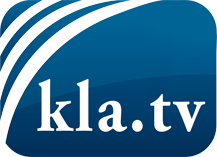 wat de media niet zouden moeten verzwijgen ...zelden gehoord van het volk, voor het volk ...nieuwsupdate elke 3 dagen vanaf 19:45 uur op www.kla.tv/nlHet is de moeite waard om het bij te houden!Gratis abonnement nieuwsbrief 2-wekelijks per E-Mail
verkrijgt u op: www.kla.tv/abo-nlKennisgeving:Tegenstemmen worden helaas steeds weer gecensureerd en onderdrukt. Zolang wij niet volgens de belangen en ideologieën van de kartelmedia journalistiek bedrijven, moeten wij er elk moment op bedacht zijn, dat er voorwendselen zullen worden gezocht om Kla.TV te blokkeren of te benadelen.Verbindt u daarom vandaag nog internetonafhankelijk met het netwerk!
Klickt u hier: www.kla.tv/vernetzung&lang=nlLicence:    Creative Commons-Licentie met naamgeving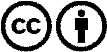 Verspreiding en herbewerking is met naamgeving gewenst! Het materiaal mag echter niet uit de context gehaald gepresenteerd worden.
Met openbaar geld (GEZ, ...) gefinancierde instituties is het gebruik hiervan zonder overleg verboden.Schendingen kunnen strafrechtelijk vervolgd worden.